Taller Grado UNDECIMOEl estudiante debe presentar un trabajo bien organizado, en hojas de block, escrito a mano y entregar el día asignado por el docente para la sustentación.Escoger la respuesta correcta de acuerdo con el futuro perfecto y escribirla en la líneaI _______ written		a. will have	b. will has 	c. will hadYou ______ drunk		a. will had	b. has		c. will haveHe ______ eaten 		a. have	b. will have	c. hasMary ____ painted		a. will has	b. will had	c. will haveTom and Sue ___ gone	a. will have	b. will had	c. haveReescribe la oración conjugando los verbos entre paréntesis y utilizando el respectivo verbo auxiliar en futuro perfectoYou (eat) the Apple ____________________________________She (make) (not) a mistake _______________________________He (run) for two miles ____________________________________The children (fight) (not) today _____________________________Edward (sell) his car _____________________________________ Traduce las siguientes frases al inglés en futuro perfectoYo no he escrito la carta______________________________Tu has bebido jugo de uva____________________________ Han comido ellos culebra? ___________________________El perro no ha dormido en la cocina_____________________Nosotros no hemos dibujado __________________________¿Dónde ha comprado Antonio la gorra? _________________¿Qué has conducido tú? _______________________________________¿Dónde ha dibujado Brayan? ________________________________¿Que han vendido ellos? _______________________________________¿Quién ha nadado en el mar? ________________________________ Con los siguientes Pronombres y verbos, debes elaborar oraciones en futuro perfecto, de forma afirmativa, negativa e interrogativa.She / LearnThey / breakYou / KnowWe / DriveCharles and James / WinResponder las siguientes preguntas en futuro perfectoWill you have slept on the sofa?__________________________________________________ Will my aunt have cooked the lunch?_________________________ _________________________ Will they have seen the mouse?________________________ ________________________ Will he have written in the chair?________________________ ________________________  Will you have eaten French fries?________________________ ________________________ 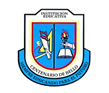 INSTITUCIÓN EDUCATIVA CENTENARIO DE BELLO 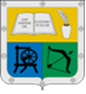 GUIA UNIDAD DIDACTICADATOS GENERALESDATOS GENERALESDATOS GENERALESDATOS GENERALESTítulo:Docentes Responsables: David Alejandro Ospina GonzálezDocentes Responsables: David Alejandro Ospina GonzálezDocentes Responsables: David Alejandro Ospina GonzálezTema: FUTURO PERFECTODocentes Responsables: David Alejandro Ospina GonzálezDocentes Responsables: David Alejandro Ospina GonzálezDocentes Responsables: David Alejandro Ospina GonzálezAsignaturas: INGLÉSPeríodo:      1                 Semanas: 9 Y 10Período:      1                 Semanas: 9 Y 10Período:      1                 Semanas: 9 Y 10Grado: UNDECIMOTiempo de desarrollo 2 SEMANASTiempo de desarrollo 2 SEMANASTiempo de desarrollo 2 SEMANASDescripción: ¿Reconoces la importancia de expresar acciones que ya han ocurrido en presente perfecto y que quieras decirlas o escribirlas en futuro perfecto?  Recuerdas los auxiliaries have – Has, crees que puedan ser los mismos para el tiempo futuro perfecto? Como crees que va conjugado el verbo principal en las oraciones de futuro perfecto? Descripción: ¿Reconoces la importancia de expresar acciones que ya han ocurrido en presente perfecto y que quieras decirlas o escribirlas en futuro perfecto?  Recuerdas los auxiliaries have – Has, crees que puedan ser los mismos para el tiempo futuro perfecto? Como crees que va conjugado el verbo principal en las oraciones de futuro perfecto? Descripción: ¿Reconoces la importancia de expresar acciones que ya han ocurrido en presente perfecto y que quieras decirlas o escribirlas en futuro perfecto?  Recuerdas los auxiliaries have – Has, crees que puedan ser los mismos para el tiempo futuro perfecto? Como crees que va conjugado el verbo principal en las oraciones de futuro perfecto? Descripción: ¿Reconoces la importancia de expresar acciones que ya han ocurrido en presente perfecto y que quieras decirlas o escribirlas en futuro perfecto?  Recuerdas los auxiliaries have – Has, crees que puedan ser los mismos para el tiempo futuro perfecto? Como crees que va conjugado el verbo principal en las oraciones de futuro perfecto? Estándares: Conoce la estructura gramatical del tiempo futuro perfecto   Estándares: Conoce la estructura gramatical del tiempo futuro perfecto   Estándares: Conoce la estructura gramatical del tiempo futuro perfecto   Estándares: Conoce la estructura gramatical del tiempo futuro perfecto   Temas: Futuro perfectoTemas: Futuro perfectoTemas: Futuro perfectoTemas: Futuro perfectoCompetencias:Utilizo estrategias adecuadas al propósito y el tipo de texto (activación de conocimientos previos)Indicadores de logro: Identifica y emplea el tiempo verbal futuro perfecto para expresar acciones que pueden llegar a ocurrir en un tiempo futuro.Indicadores de logro: Identifica y emplea el tiempo verbal futuro perfecto para expresar acciones que pueden llegar a ocurrir en un tiempo futuro.Indicadores de logro: Identifica y emplea el tiempo verbal futuro perfecto para expresar acciones que pueden llegar a ocurrir en un tiempo futuro.RECURSOSRECURSOSRECURSOSRECURSOSRecursos: Ingresar a los siguientes links para observar los videos que nos brindan la explicación del tiempo futuro perfecto. https://www.youtube.com/watch?v=Td6LOQQk33M  https://www.youtube.com/watch?v=LnT838CWf7URecursos: Ingresar a los siguientes links para observar los videos que nos brindan la explicación del tiempo futuro perfecto. https://www.youtube.com/watch?v=Td6LOQQk33M  https://www.youtube.com/watch?v=LnT838CWf7URecursos: Ingresar a los siguientes links para observar los videos que nos brindan la explicación del tiempo futuro perfecto. https://www.youtube.com/watch?v=Td6LOQQk33M  https://www.youtube.com/watch?v=LnT838CWf7URecursos: Ingresar a los siguientes links para observar los videos que nos brindan la explicación del tiempo futuro perfecto. https://www.youtube.com/watch?v=Td6LOQQk33M  https://www.youtube.com/watch?v=LnT838CWf7UMETODOLOGÍAMETODOLOGÍAMETODOLOGÍAMETODOLOGÍAConducta De Entrada:De acuerdo con lo visto en clases anteriores en donde se explicó el tema de presente perfecto, tenemos en cuenta la conjugación del verbo en pasado participio y la utilización de los verbos auxiliares have – has   ¿De acuerdo con los videos del enlace que ya observaste que puedes concluir del tiempo verbal futuro perfecto?¿Cuál es la estructura o el orden que debe tenerse en cuenta para expresar acciones en futuro perfecto?Conducta De Entrada:De acuerdo con lo visto en clases anteriores en donde se explicó el tema de presente perfecto, tenemos en cuenta la conjugación del verbo en pasado participio y la utilización de los verbos auxiliares have – has   ¿De acuerdo con los videos del enlace que ya observaste que puedes concluir del tiempo verbal futuro perfecto?¿Cuál es la estructura o el orden que debe tenerse en cuenta para expresar acciones en futuro perfecto?Conducta De Entrada:De acuerdo con lo visto en clases anteriores en donde se explicó el tema de presente perfecto, tenemos en cuenta la conjugación del verbo en pasado participio y la utilización de los verbos auxiliares have – has   ¿De acuerdo con los videos del enlace que ya observaste que puedes concluir del tiempo verbal futuro perfecto?¿Cuál es la estructura o el orden que debe tenerse en cuenta para expresar acciones en futuro perfecto?Conducta De Entrada:De acuerdo con lo visto en clases anteriores en donde se explicó el tema de presente perfecto, tenemos en cuenta la conjugación del verbo en pasado participio y la utilización de los verbos auxiliares have – has   ¿De acuerdo con los videos del enlace que ya observaste que puedes concluir del tiempo verbal futuro perfecto?¿Cuál es la estructura o el orden que debe tenerse en cuenta para expresar acciones en futuro perfecto?Desarrollo ¿En qué momento puedo utilizar el futuro perfecto? ¿Puedo utilizar los mismos verbos auxiliares have-has? Justifica tu respuesta.¿De qué forma va conjugado el verbo principal? Desarrollo ¿En qué momento puedo utilizar el futuro perfecto? ¿Puedo utilizar los mismos verbos auxiliares have-has? Justifica tu respuesta.¿De qué forma va conjugado el verbo principal? Desarrollo ¿En qué momento puedo utilizar el futuro perfecto? ¿Puedo utilizar los mismos verbos auxiliares have-has? Justifica tu respuesta.¿De qué forma va conjugado el verbo principal? Desarrollo ¿En qué momento puedo utilizar el futuro perfecto? ¿Puedo utilizar los mismos verbos auxiliares have-has? Justifica tu respuesta.¿De qué forma va conjugado el verbo principal? ProfundizaciónDebes buscar más información que profundice los conocimientos básicos ya plateados para el tema y anexar las direcciones de los enlaces consultados. Debes de tener en cuenta las formas negativa e interrogativa del tiempo futuro perfecto.ProfundizaciónDebes buscar más información que profundice los conocimientos básicos ya plateados para el tema y anexar las direcciones de los enlaces consultados. Debes de tener en cuenta las formas negativa e interrogativa del tiempo futuro perfecto.ProfundizaciónDebes buscar más información que profundice los conocimientos básicos ya plateados para el tema y anexar las direcciones de los enlaces consultados. Debes de tener en cuenta las formas negativa e interrogativa del tiempo futuro perfecto.ProfundizaciónDebes buscar más información que profundice los conocimientos básicos ya plateados para el tema y anexar las direcciones de los enlaces consultados. Debes de tener en cuenta las formas negativa e interrogativa del tiempo futuro perfecto.Actividad PrácticaDebes desarrollar el taller propuesto del tema futuro perfecto, el cual se anexa en las dos últimas hojas de esta guía, y enviarlo al correo asignado por la institución.Debes desarrollar el taller propuesto del tema futuro perfecto, el cual se anexa en las dos últimas hojas de esta guía, y enviarlo al correo asignado por la institución.Debes desarrollar el taller propuesto del tema futuro perfecto, el cual se anexa en las dos últimas hojas de esta guía, y enviarlo al correo asignado por la institución.EvaluaciónSe revisará el taller como prueba de haber entendido el tema.Se revisará el taller como prueba de haber entendido el tema.Se revisará el taller como prueba de haber entendido el tema.CIBERGRAFÍACIBERGRAFÍACIBERGRAFÍACIBERGRAFÍADebes relacionar en este espacio los enlaces consultados para la profundización del tema (cibergrafía)Debes relacionar en este espacio los enlaces consultados para la profundización del tema (cibergrafía)Debes relacionar en este espacio los enlaces consultados para la profundización del tema (cibergrafía)Debes relacionar en este espacio los enlaces consultados para la profundización del tema (cibergrafía)RÚBRICA DE EVALUACIÓNRÚBRICA DE EVALUACIÓNRÚBRICA DE EVALUACIÓNRÚBRICA DE EVALUACIÓNCRITERIOCRITERIOCUMPLE S/NOBSERVACIONESCumplimiento en la fecha entrega Cumplimiento en la fecha entrega Desarrollo total de las actividades.Desarrollo total de las actividades.Asertividad en la solución de la actividad Asertividad en la solución de la actividad CIBERGRAFÍACIBERGRAFÍACIBERGRAFÍACIBERGRAFÍAhttps://www.youtube.com/watch?v=Td6LOQQk33M  https://www.youtube.com/watch?v=LnT838CWf7Uhttps://www.youtube.com/watch?v=Td6LOQQk33M  https://www.youtube.com/watch?v=LnT838CWf7Uhttps://www.youtube.com/watch?v=Td6LOQQk33M  https://www.youtube.com/watch?v=LnT838CWf7Uhttps://www.youtube.com/watch?v=Td6LOQQk33M  https://www.youtube.com/watch?v=LnT838CWf7UOBSERVACIONES GENERALES (si las hay)OBSERVACIONES GENERALES (si las hay)OBSERVACIONES GENERALES (si las hay)OBSERVACIONES GENERALES (si las hay)A continuación, en las dos siguientes hojas encontraras la actividad practica que debes desarrollar a modo de taller y enviarlo al correo asignado por la institución.A continuación, en las dos siguientes hojas encontraras la actividad practica que debes desarrollar a modo de taller y enviarlo al correo asignado por la institución.A continuación, en las dos siguientes hojas encontraras la actividad practica que debes desarrollar a modo de taller y enviarlo al correo asignado por la institución.A continuación, en las dos siguientes hojas encontraras la actividad practica que debes desarrollar a modo de taller y enviarlo al correo asignado por la institución.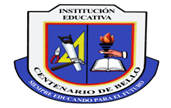 INSTITUCION EDUCATIVA CENTENARIO DE BELLO(ANTES INSTITUCION EDUCATIVA ZAMORA)NIT: 811026616-3     CODIGO DANE: 105088001521INSTITUCION EDUCATIVA CENTENARIO DE BELLO(ANTES INSTITUCION EDUCATIVA ZAMORA)NIT: 811026616-3     CODIGO DANE: 105088001521INSTITUCION EDUCATIVA CENTENARIO DE BELLO(ANTES INSTITUCION EDUCATIVA ZAMORA)NIT: 811026616-3     CODIGO DANE: 105088001521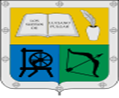 FR GA 02FR GA 02TALLER FUTURO PERFECTO GRADO UNDECIMOTALLER FUTURO PERFECTO GRADO UNDECIMOTALLER FUTURO PERFECTO GRADO UNDECIMOV: 1 10/2018ÁREAINGLESINGLESNOMBRE DEL DOCENTEDAVID A. OSPINA G.DAVID A. OSPINA G.GRUPÓNOMBRE DEL ESTUDIANTEPERIODOIIFECHA DE PRESENTACIÓN DEL TALLER